Inicio del módulo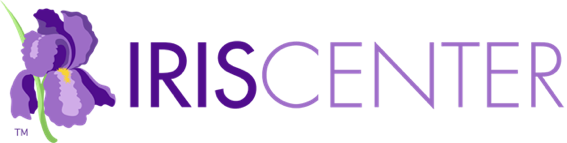 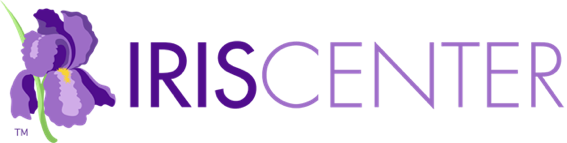 Descripción del módulo: Este módulo, el tercero de una serie de tres, examina cómo evaluar si una práctica basada en evidencia es efectiva para niños jóvenes o estudiantes con quienes usted está trabajando (tiempo estimado de realización: 2 horas).Gráfica STAR LegacyRelacionado a este móduloEnlace: Resumen del moduloVideo: Navegar un Módulo IRIS Star Legacy Enlace: IRIS y la teoría de aprendizaje de adultosMapa de compendio de contenidoRetoVideo: Como educador, su principal objetivo es mejorar los resultados de aprendizaje de los bebés, niños pequeños, estudiantes, o jóvenes adultos con los que trabaja. Recientemente usted identificó, seleccionó e implementó una práctica o programa basado en evidencia, comúnmente llamado PBE, y usted está ansioso de ver algún progreso.Pensamientos iniciales¿Cuál es el proceso para evaluar la efectividad de una PBE con sus niños o estudiantes?¿Cómo mide usted el desempeño de los bebés, niños o estudiantes?¿Cómo sabe usted si está implementando correctamente un PBE?¿Cómo sabe usted si un PBE es efectivo con sus niños o estudiantes?Perspectivas & recursosObjetivos del móduloAl completar toda la sección de Perspectivas & Recursos, y al revisar las actividades suplementarias, usted podrá:Monitorizar y evaluar el progreso de los niños o estudiantes.Monitorizar y evaluar la fidelidad de la implementación.Examinar la relación entre los resultados de los estudiantes y la fidelidad de implementación para tomar decisiones respecto a un programa o práctica basado en evidencia.Este módulo de IRIS coincide con los siguientes estándares y áreas temáticas de la licencia y del programa…Página 1: Evaluar la efectividad de una práctica basada en evidenciaImplementar una práctica o programa basado en evidencia incrementa la probabilidad de…Para juzgar la efectividad de un programa, usted debería…  [viñetas]Si la fidelidad es alta…Audio: Bryan Cook discute la importancia de recolectar datos sobre el proceso de monitorización y la fidelidad de implementación.Audio: Bryan Cook discute las diferencias entre las prácticas basadas en evidencia y las prácticas prometedoras y cómo priorizar el tiempoPágina 2: Identificando una medida de monitorización de progreso Enlace: Monitorización de progreso [definición]Medidas de resultados generales son… [viñetas] Audio: Tom Kratochwill identifica dos razones sobre por qué la monitorización de progreso es importanteEl primer paso en la monitorización del progreso es…Medidas de Monitorización de Progreso de Niños y Recién NacidosLas medidas IGDI están disponibles para las siguientes áreas de desarrollo [viñetas]Modelos de recursos GOM para niños y recién nacidosEnlace: Indicadores de Crecimiento y Desarrollo Individual EjemploAudio: Jay Buzhardt describe los IGDI con más detalleMedidas de Monitorización de Progreso en Infancia TempranaLas medidas están disponibles para las siguientes áreas de desarrollo [viñetas]Modelos de recursos GOM para infancia tempranaEnlace: Mis IGDIsEnlace: Indicador de Alfabetización Temprana para PreescolarEnlace: Clase-M: CírculoEnlace: C-PALLSEjemploAudio: Scott McConnell discute con más detalle la monitorización de progreso para niños de preescolar Medidas de monitorización de progreso en K-12Las Medidas y Procedimientos están bien establecidos en estas áreas [viñetas]Recursos CBM para K-12Enlace: Centro Nacional para la Intervención IntensivaEnlace: Vea un modelo de sondeo de la monitorización de progresoAudio: Pam Stecker discute las medidas de monitorización de progreso, específicamente las medidas basadas en el currículo.Audio: Lynn Fuchs añade sus ideas acerca de las medidas basadas en el currículo.Página 3: Consideraciones al identificar o seleccionar una PBEUna vez haya identificado la destreza o conducta con la que quiere trabajar, debe escoger una práctica o programa que sea correcto para usted [viñetas]Los estudiantes y el ambientePreguntas para considerar cuando se está tratando de identificar una PBE [viñetas]Es posible que no pueda encontrar una práctica o programa que corresponda exactamente a las características de sus estudiantes y ambiente…RecursosPreguntas guías desarrolladas por el Departamento de Educación de Estados Unidos relevantes para determinar qué recursos están obligados a implementar una PBEPara su informaciónEl nivel de la evidenciaPara su informaciónAudio: Larry Wexler discute consideraciones adicionales sobre combinar las características del estudiante, el ambiente, los recursos y el nivel de evidencia de una práctica o programa a sus necesidadesAudio: Tom Kratochwill discute consideraciones adicionales sobre combinar las características del estudiante, el ambiente, los recursos y el nivel de evidencia de una práctica o programa a sus necesidadesActividad: La Srta. McAdory, una maestra de cuarto grado de educación general en un ambiente escolar suburbano, quiere encontrar una PBEEnlace: Revise la hoja de trabajo completado de la Srta. McAdoryAudio: Bryan Cook comparte sus pensamientos acerca qué práctica debería considerar la Srta. McAdoryPágina 4: Del nacimiento a los tres añosLa intervención temprana se refiere a…Para su informaciónAudio: Sam Odom discute porqué es importante considerar las necesidades de la familia cuando se está seleccionando una PBE Audio: ML Hemmeter discute porqué es importante considerar las necesidades de la familia cuando se está seleccionando una PBE Una vez haya determinado las necesidades del niño, las preferencias de la familia…Enlace: Recursos PBE para bebés y niñosEnlace: Recursos PBE para niños, incluyendo bebésEnlace: Recursos de adiestramiento para el personal que trabaja con bebés y niños (p.ej., Módulos CONNECT)Enlace: Resúmenes de prácticas basadas en evidencia del Centro IRISActividad: Imprima y complete la hoja de trabajo comparativa de PBEEnlace: La hoja de trabajoPágina 5: Recursos: De tres a cincoAunque el término “infancia temprana” se refiere ampliamente a la población de niños entre las edades de nacimiento a ocho años…Para su informaciónUna vez haya determinado las necesidades del niño, las preferencias de la familia y los recursos disponibles…Enlace: Recursos PBE para niños pequeñosEnlace: Recursos PBE para niños, incluyendo niños pequeñosEnlace: Recursos de adiestramiento para el personal que trabaja con niños pequeños (p.ej., Módulos CONNECT)Enlace: Resúmenes de prácticas basadas en evidencia del Centro IRISActividad: Imprima y complete la hoja de trabajo comparativa de PBEEnlace: La hoja de trabajoPágina 6: Recursos: Grado K-12 (incluyendo la transición)Ya que hay una gama de edades y niveles de habilidad entre los estudiantes en grados K-12…Enlace: transición de secundaria [definición]Enlace: Fuentes confiables de prácticas basadas en evidencia actuales para estudiantes grados K-12Enlace: Resúmenes de prácticas basadas en evidencia del Centro IRISActividad: Imprima y complete la hoja de trabajo comparativa de PBEEnlace: La hoja de trabajoPágina 7: No hay PBE apropiado disponible: ¿Ahora qué?Si ha buscado una práctica/programa basado en evidencia en la lista o listas de recursos recomendados y no ha encontrado ninguno… [viñetas]Por supuesto que no todas las prácticas y programas disponibles han sido evaluadas por las páginas que se reseñan en este móduloRevisar la literatura de investigaciónRealice una búsqueda en la literaturaAlgunos recursos para realizar esta búsqueda [viñetas]Para su informaciónEnlace: revista profesional revisada por pares [definición]Enlace: meta-análisis [definición]Enlace: síntesis de investigación [definición]Enlace: reseña [definición]Identificar prácticas o programas potencialesLa información disponible en la siguiente tabla describe contenido encontrado en diferentes secciones de un artículo de investigaciónEnlace: tamaño del efecto [definición]Enlace: efectos estadísticamente significativos [definición]Enlace: porcentaje de datos no-solapados (PND, por sus siglas en inglés) Enlace: estudio de diseño individualEnlace: Tabla para determinar el nivel de evidencia que apoya una práctica o programa en particularEnlace: Hoja comparativa para prácticas o programasPara su informaciónAudio: Bryan Cook discute el tema de considerar estudios de diseño individual cuando se está identificando y seleccionando una práctica o programa, especialmente cuando trata de estudiantes con discapacidades. Audio: Lisa Sanetti discute el tema de considerar estudios de diseño individual cuando se está identificando y seleccionando una práctica o programa, especialmente cuando trata de estudiantes con discapacidades. Página 8: Referencias & recursos adicionalesReferenciasRecursos adicionalesPágina 9: CréditosDesarrolladores del móduloExpertos de contenidoEquipo de producción del móduloEspecialista de los medios de comunicación/Apoyo TécnicoMediaEntrevistas con expertosResumenResumen del móduloCuando esté escogiendo una PBE, usted debe considerar… [viñetas]Audio: Escuche mientras Lisa Sanetti habla de aspectos importantes del proceso de identificación y selección de una práctica o programa basado en evidencia Audio: Escuche mientras Bryan Cook habla de aspectos importantes del proceso de identificación y selección de una práctica o programa basado en evidencia Retomando ideas inicialesEvaluaciónComplete las preguntas enumeradasEnlace: Hoja de trabajo comparativa de prácticas y programas basados en evidenciaHa completado este móduloQueremos escuchar su opiniónEnlace: Encuesta de retroalimentación acerca del móduloHoras de desarrollo profesionalEnlace: Tienda de horas de desarrollo profesional IRISRecursos relacionados [enlaces]       NOTAS       NOTAS       NOTAS       NOTAS       NOTAS       NOTAS       NOTAS       NOTAS       NOTAS       NOTAS       NOTAS       NOTAS